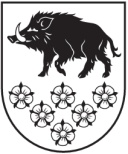 KANDAVAS NOVADA DOMEKANDAVAS NOVADA IEPIRKUMA KOMISIJADārza iela 6, Kandava, Kandavas novads, LV - 3120 Reģ. Nr.90000050886, Tālrunis 631 82028, fakss 631 82027, e-pasts: dome@kandava.lvKandavā10.04.2018.  Nr. 		                                   Ieinteresētajam pretendentamPar atbildi uz jautājumiem Atklātā konkursā ID Nr. KND 2018/5_akJautājums:Vai ēkas dienas saules pusē montējamie logi nav jāparedz ar atstarojošo stiklu?Atbilde:	Atstarojošais stikls nav jāparedz.Jautājums:Lūdzam precizēt, ar kādu pārklājumu (PE, PURAL) jāparedz jumta seguma materiāls un citi skārda elementi!Atbilde:	Precizējam, ka jāparedz PURAL pārklājums.Jautājums:Pēc tāmes un projekta var secināt, ka projektētā jumta seguma lokšņu šuves augstums ir 32 mm. Vai drīkst pielietot jumta segumu ar salaiduma šuves augstumu 38 mm?Atbilde:	Iepirkuma dokumentācijā jumta seguma lokšņu šuves augstums ir paredzēts 32 mm (piem. RUUKKI Clasic vai ekvivalents izstrādājums)Jautājums:Vai būvniekam jāparedz videonovērošanas kameru fasādē un ugunsdrošības sistēmas pagrabā demontāžas un montāžas darbi? Uzskatām, ka pareizāk būtu šos darbus organizēt pasūtītājam, vienojoties ar esošo sistēmu apkalpotājiem.Atbilde:	Būvniekam nav jāparedz šie darbi, tos organizēs pasūtītājs, vienojoties ar esošo sistēmu apkalpotājiem.Jautājums:Ventilācijas aiļu izbūve virs logiem.Informējam, ka pēc projektā norādītās tehnoloģijas aili izzāģēt nav iespējams, t.i. metāla rāmju AP-1 un AP-2 saskares plakne ar mūri ir tikai 20 mm un 30 mm un nav iespējams šo rāmi nostiprināt tā, ka zāģēšanas laikā tas neizkustētos. Turklāt apšaubām, vai šie rāmji ar tik mazu šķērsgriezumu veiks savu funkciju un kalpos kā aiļu pastiprinājums.Atbilde:AP-1, AP-2 paredzēts nostiprināt ielīmējot, lai tas neizkustētos.Jautājums:Ar standarta mehānismiem/instrumentiem aili 300mm biezumā un 190mm augstumā nav iespējams izzāģēt. Ar zāģa ripu d190 var iezāģēt līdz 60mm dziļumā. Ir iespēja pielietot speciālos instrumentus, taču tiks palielināts darba un mehānismu resurss un izmaksas, negarantējot atbilstošu gala rezultātu.Atbilde:	Izzāģēšanu šādās atveres veic sākumā visos stūros ieurbjot ar urbi tādejādi noapaļojot stūrus un izvairoties no plaisām. Izzāģēšanai jāizmanto atbilstoši instrumenti, lai sasniegtu vēlamo rezultātu.Jautājums:Projekta mezglā ir iezīmēts, ka virs loga paliekošā  paneļa daļa ir 65mm augsta un tajā ir viena kārta stiegrojums. Vai ir veikti kontrolurbumi un precizēts vai šajā daļā – 65 milimetros tiešām ir šī stiegrojuma kārta? Jebkurā gadījumā, ja arī tur ir šī stiegrojuma kārta, ir pamats bažām, ka atstājot tikai 65mm biezu slāni, šis slānis sāks plaisāt un vietām izbirs. Tāpat jāņem vērā, ka pastiprinājuma leņķis L 10/5 no katras sienas puses balstīs tikai maksimums 50 mm. Turklāt, šāda veida padomju  laika paneļa mēdz būt slāņaini, respektīvi to vidusdaļa ir no vieglbetona un šādā gadījumā zāģēšanas procesa laikā tas viennozīmīgi izdrups.Atbilde:	Skatīt atbildi d) jautājumam.Jautājums:Kas attiecas uz pastiprinājuma leņķa stiprināšanu pie sienas ar neilona dībeļiem, tad arī ir šaubas, vai šis stiprināšanas risinājums būs korekts, vēl jo vairāk, ja pieļaujam situāciju, ka vidusdaļā panelis ir veidots no vieglbetona. Viennozīmīgi drošāk būtu veikt caurejošus urbumus un ar vītņstieņiem savilkt kopā abus stiprinājuma leņķus. Turklāt ir tikai divi stiprinājumi katrā pusē, viens virs balsta, otrs blakus balstam, nemaz neparedzot stiprinājumu tuvāk izzāģējamajai ailei, zem kuras vēl paredzēts veikt iezāģējumu pastiprinājuma leņķī, samazinot tā šķērsgriezumu.Atbilde:Šeit ir pieļaujama papildus dībeļu (četri dībeļi uz vienu pārsedzi) izmantošana, lai uzlabotu konstruktīvo noturību.Jautājums:Lūdzam precizēt, vai tiešām 100mm balsts uz ailes platumu 2400mm pastiprinājuma leņķiem ir pietiekams.Atbilde:Šāds balsts ir pietiekams.Jautājums:Mūsu ierosinājums ir pārskatīt iespēju virs ailes veikt divus urbumus, katru pēc iespējas tuvāk pie esošās ailes malas un ventilācijas sistēmas gaisa ieņemšanu/izmešanu paredzēt no diviem apaļajiem gaisa vadiem.Atbilde:	Iepriekš izvēlētās metodes maiņa netiek izskatīta.Komisijas priekšsēdētājs 		/personiskais paraksts/				Egīls DudeV. Stova63107375valda.stova@kandava.lv 